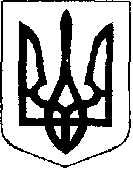                                                У К Р А Ї Н А  Жовківська міська рада  Жовківського району Львівської області    14–та сесія VIII-го демократичного скликання	         РІШЕННЯ                                                          від   18.08.2021 р.       № 382                                                                                     м. ЖовкваПро затвердження Акту списаннябагатоквартирного будинку № 15 повул. Гагаріна в м. Жовкваі передачу його у власність співвласників,багатоквартирного будинкуРозглянувши заяву уповноваженої особи співвласників багатоквартирного будинку № 15 по вул. Гагаріна в м. Жовква  ОСББ «Гагаріна, 15», акт списання багатоквартирного будинку з балансу, долучені документи, керуючись ст. 26 Закону України «Про місцеве самоврядування в Україні», враховуючи висновок постійної комісії з питань комунального майна та господарства, приватизації, житлового господарства, транспорту, будівництва, благоустрою та енергозбереження, Жовківська міська радаВ И Р І Ш ИЛ А :Затвердити Акт про списання багатоквартирного будинку по вул. Гагаріна, 15 в м. Жовква ОСББ «Гагаріна, 15» з балансу КП «Жовківське МВУЖКГ» .Передати будинок № 15 по вул. Гагаріна в м. Жовква у власність співвласників багатоквартирного будинку ОСББ «Гагаріна, 15».КП «Жовківське МВУЖКГ» передати співвласникам багатоквартирного будинку ОСББ «Гагаріна, 15» технічну документацію будинку № 15 по вул. Гагаріна в м. Жовква.Контроль за виконанням даного рішення покласти на  постійну комісію з питань комунального майна та господарства, приватизації, житлового господарства, транспорту, будівництва, благоустрою та енергозбереження (Мариняк І.Г.)Міський  голова                                                                  Олег ВОЛЬСЬКИЙ